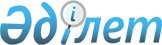 Біржан сал ауданы мәслихатының 2019 жылғы 24 желтоқсандағы № С-45/2 "2020 – 2022 жылдарға арналған аудандық бюджет туралы" шешіміне өзгерістер енгізу туралыАқмола облысы Біржан сал ауданы мәслихатының 2020 жылғы 9 желтоқсандағы № С-59/2 шешімі. Ақмола облысының Әділет департаментінде 2020 жылғы 14 желтоқсанда № 8224 болып тіркелді
      Қазақстан Республикасының 2008 жылғы 4 желтоқсандағы Бюджет кодексінің 106-бабының 4-тармағына, Қазақстан Республикасының 2001 жылғы 23 қаңтардағы "Қазақстан Республикасындағы жергілікті мемлекеттік басқару және өзін-өзі басқару туралы" Заңының 6-бабының 1-тармағының 1) тармақшасына сәйкес, Біржан сал ауданының мәслихаты ШЕШІМ ҚАБЫЛДАДЫ:
      1. Біржан сал ауданы мәслихатының "2020 - 2022 жылдарға арналған аудандық бюджет туралы" 2019 жылғы 24 желтоқсандағы № С-45/2 (Нормативтік құқықтық актілерді мемлекеттік тіркеу тізілімінде № 7618 тіркелген, 2020 жылғы 10 қаңтарда Қазақстан Республикасы нормативтік құқықтық актілерінің электрондық түрдегі Эталондық бақылау банкінде жарияланған) шешіміне келесі өзгерістер енгізілсін:
      1-тармақ жаңа редакцияда баяндалсын:
      "1. 2020 - 2022 жылдарға арналған аудандық бюджет 1, 2 және 3-қосымшаларға сәйкес, оның ішінде 2020 жылға келесі көлемдерде бекітілсін:
      1) кірістер – 5 509 049,9 мың теңге, оның ішінде:
      салықтық түсімдер – 1 128 052 мың теңге;
      салықтық емес түсімдер – 15 102 мың теңге;
      негізгі капиталды сатудан түсетін түсімдер – 7 700 мың теңге;
      трансферттердің түсімдері – 4 358 195,9 мың теңге;
      2) шығындар – 5 785 398,9 мың теңге;
      3) таза бюджеттік кредит беру – 13 025,7 мың теңге, оның ішінде:
      бюджеттік кредиттер – 18 624,7 мың теңге;
      бюджеттік кредиттерді өтеу – 5 599 мың теңге;
      4) қаржы активтерімен жасалатын операциялар бойынша сальдо – 0 мың теңге;
      5) бюджет тапшылығы (профициті) – - 289 374,7 мың теңге;
      6) бюджет тапшылығын қаржыландыру (профицитті пайдалану) – 289 374,7 мың теңге.";
      9-тармақ жаңа редакцияда баяндалсын:
      "9. Жергілікті атқарушы органның 2020 жылға арналған резерві 6347,9 мың теңге сомасында бекітілсін.";
      көрсетілген шешімнің 1, 5, 6-қосымшалары осы шешімнің 1, 2, 3-қосымшаларына сәйкес жаңа редакцияда баяндалсын.
      2. Осы шешім Ақмола облысының Әділет департаментінде мемлекеттік тіркелген күнінен бастап күшіне енеді және 2020 жылдың 1 қаңтарынан бастап қолданысқа енгізіледі.
      "КЕЛІСІЛДІ" 2020 жылға арналған аудандық бюджет 2020 жылға арналған республикалық бюджеттен берілетін нысаналы трансферттер мен бюджеттік кредиттер, қарыздар 2020 жылға облыстық бюджеттен берілетін нысаналы трансферттер
					© 2012. Қазақстан Республикасы Әділет министрлігінің «Қазақстан Республикасының Заңнама және құқықтық ақпарат институты» ШЖҚ РМК
				
      Біржан сал ауданы
мәслихатының сессия
төрағасы

М.Даулетханов

      Біржан сал ауданы
мәслихатының хатшысы

С.Шауенов

      Ақмола облысы
Біржан сал ауданының әкімі
Біржан сал ауданы мәслихатының
2020 жылғы 9 желтоқсандағы
№ С-59/2 шешіміне
1-қосымшаБіржан сал ауданы мәслихатының
2019 жылғы 24 желтоқсандағы
№ С-45/2 шешіміне
1-қосымша
Санаты 
Санаты 
Санаты 
Санаты 
Сома, мың теңге
Сыныбы 
Сыныбы 
Сыныбы 
Сома, мың теңге
Кіші сыныбы
Кіші сыныбы
Сома, мың теңге
Атауы
Сома, мың теңге
1
2
3
4
5
1. Кірістер
5509049,9
1
Салықтық түсімдер
1128052
1
Табыс салығы
6260
2
Жеке табыс салығы 
6260
3
Әлеуметтiк салық
432621
1
Әлеуметтiк салық
432621
4
Меншiкке салынатын салықтар
625565
1
Мүлiкке салынатын салықтар
613771
3
Жер салығы
2181
4
Көлiк құралдарына салынатын салық
9413
5
Бірыңғай жер салығы
200
5
Тауарларға, жұмыстарға және қызметтерге салынатын iшкi салықтар
62320
2
Акциздер
1150
3
Табиғи және басқа да ресурстарды пайдаланғаны үшiн түсетiн түсiмдер
56192
4
Кәсiпкерлiк және кәсiби қызметтi жүргiзгенi үшiн алынатын алымдар
4978
8
Заңдық маңызы бар әрекеттерді жасағаны және (немесе) оған уәкілеттігі бар мемлекеттік органдар немесе лауазымды адамдар құжаттар бергені үшін алынатын міндетті төлемдер
1286
1
Мемлекеттік баж
1286
2
Салықтық емес түсiмдер
15102
1
Мемлекеттік меншіктен түсетін кірістер
3102
5
Мемлекеттік меншiгінде мүлiктi жалға беруден түсетiн кiрiстер
3093
7
Мемлекеттік бюджеттен берілген кредиттер бойынша сыйақылар
9
6
Басқа да салықтық емес түсімдер
12000
1
Басқа да салықтық емес түсімдер
12000
3
Негізгі капиталды сатудан түсетін түсімдер
7700
1
Мемлекеттік мекемелерге бекітілген мемлекеттік мүлікті сату
4600
1
Мемлекеттік мекемелерге бекітілген мемлекеттік мүлікті сату
3100
3
Жердi және материалдық емес активтердi сату
3100
1
Жерді сату
3100
4
Трансферттердің түсімдері
4358195,9
1
Төмен тұрғын мемлекеттік басқару органдарынан трансферттер
109,5
3
Аудандық маңызы бар қалалардың, ауылдардың кенттердің, ауылдық округтардың бюджеттерінен трансферттер
109,5
2
Мемлекеттiк басқарудың жоғары тұрған органдарынан түсетiн трансферттер
4358086,4
2
Облыстық бюджеттен түсетiн трансферттер
4358086,4
Функционалдық топ 
Функционалдық топ 
Функционалдық топ 
Функционалдық топ 
Функционалдық топ 
Сома, мың теңге
Кіші функция 
Кіші функция 
Кіші функция 
Кіші функция 
Сома, мың теңге
Бюджеттік бағдарламалардың әкiмшiсi 
Бюджеттік бағдарламалардың әкiмшiсi 
Бюджеттік бағдарламалардың әкiмшiсi 
Сома, мың теңге
Бағдарлама
Бағдарлама
Сома, мың теңге
Атауы
Сома, мың теңге
II. Шығындар
5785398,9
01
Жалпы сипаттағы мемлекеттiк қызметтер 
425216,4
1
Мемлекеттiк басқарудың жалпы функцияларын орындайтын өкiлдi, атқарушы және басқа органдар
122297,3
112
Аудан (облыстық маңызы бар қала) мәслихатының аппараты
21686
001
Аудан (облыстық маңызы бар қала) мәслихатының қызметін қамтамасыз ету жөніндегі қызметтер
21230,6
003
Мемлекеттік органның күрделі шығыстары
455,4
122
Аудан (облыстық маңызы бар қала) әкімінің аппараты
100611,3
001
Аудан (облыстық маңызы бар қала) әкімінің қызметін қамтамасыз ету жөніндегі қызметтер
99111,3
003
Мемлекеттік органның күрделі шығыстары
1500
2
Қаржылық қызмет
954,3
459
Ауданның (облыстық маңызы бар қаланың) экономика және қаржы бөлімі
954,3
003
Салық салу мақсатында мүлікті бағалауды жүргізу
513,3
010
Жекешелендіру, коммуналдық меншікті басқару, жекешелендіруден кейінгі қызмет және осыған байланысты дауларды реттеу 
441
9
Жалпы сипаттағы өзге де мемлекеттiк қызметтер
301964,8
459
Ауданның (облыстық маңызы бар қаланың) экономика және қаржы бөлімі
38854
001
Ауданның (облыстық маңызы бар қаланың) экономикалық саясатын қалыптастыру мен дамыту, мемлекеттік жоспарлау, бюджеттік атқару және коммуналдық меншігін басқару саласындағы мемлекеттік саясатты іске асыру жөніндегі қызметтер
33954
113
Төменгі тұрған бюджеттерге берілетін нысаналы ағымдағы трансферттер
4550
015
Мемлекеттік органның күрделі шығыстары
350
458
Ауданның (облыстық маңызы бар қаланың) тұрғын үй-коммуналдық шаруашылығы, жолаушылар көлігі және автомобиль жолдары бөлімі
250929,6
001
Жергілікті деңгейде тұрғын үй-коммуналдық шаруашылығы, жолаушылар көлігі және автомобиль жолдары саласындағы мемлекеттік саясатты іске асыру жөніндегі қызметтер
33611
013
Мемлекеттік органның күрделі шығыстары
355
113
Төменгі тұрған бюджеттерге берілетін нысаналы ағымдағы трансферттер
216963,6
494
Ауданның (облыстық маңызы бар қаланың) кәсіпкерлік және өнеркәсіп бөлімі
12181,2
001
Жергілікті деңгейде кәсіпкерлікті және өнеркәсіпті дамыту саласындағы мемлекеттік саясатты іске асыру жөніндегі қызметтер
12181,2
02
Қорғаныс
24788,7
1
Әскери мұқтаждар
1553,5
122
Аудан (облыстық маңызы бар қала) әкімінің аппараты
1553,5
005
Жалпыға бірдей әскери міндетті атқару шеңберіндегі іс-шаралар
1553,5
2
Төтенше жағдайлар жөнiндегi жұмыстарды ұйымдастыру
23235,2
122
Аудан (облыстық маңызы бар қала) әкімінің аппараты
23235,2
006
Аудан (облыстық маңызы бар қала) ауқымындағы төтенше жағдайлардың алдын алу және оларды жою
3086,8
007
Аудандық (қалалық) ауқымдағы дала өрттерінің, сондай-ақ мемлекеттік өртке қарсы қызмет органдары құрылмаған елдi мекендерде өрттердің алдын алу және оларды сөндіру жөніндегі іс-шаралар
20148,4
03
Қоғамдық тәртіп, қауіпсіздік, құқықтық, сот, қылмыстық-атқару қызметі
8310
9
Қоғамдық тәртіп және қауіпсіздік саласындағы басқада қызметтер
8310
458
Ауданның (облыстық маңызы бар қаланың) тұрғын үй-коммуналдық шаруашылығы, жолаушылар көлігі және автомобиль жолдары бөлімі
8310
021
Елдi мекендерде жол қозғалысы қауiпсiздiгін қамтамасыз ету
8310
04
Бiлiм беру
3155727,8
1
Мектепке дейiнгі тәрбие және оқыту
141113
464
Ауданның (облыстық маңызы бар қаланың) білім бөлімі
140578
009
Мектепке дейінгі тәрбие мен оқыту ұйымдарының қызметін қамтамасыз ету
39718
040
Мектепке дейінгі білім беру ұйымдарында мемлекеттік білім беру тапсырысын іске асыруға
100860
472
Ауданның (облыстық маңызы бар қаланың) құрылыс, сәулет және қала құрылысы бөлімі
535
037
Мектепке дейiнгi тәрбие және оқыту объектілерін салу және реконструкциялау
535
2
Бастауыш, негізгі орта және жалпы орта білім беру
2559779,5
464
Ауданның (облыстық маңызы бар қаланың) білім бөлімі
2506162
003
Жалпы білім беру
2458843
006
Балаларға қосымша білім беру 
47319
465
Ауданның (облыстық маңызы бар қаланың) дене шынықтыру және спорт бөлімі
43555
017
Балалар мен жасөспірімдерге спорт бойынша қосымша білім беру
43555
472
Ауданның (облыстық маңызы бар қаланың) құрылыс, сәулет және қала құрылысы бөлімі
10062,5
022
Бастауыш, негізгі орта және жалпы орта білім беру объектілерін салу және реконструкциялау
10062,5
4
Техникалық және кәсіптік, орта білімнен кейінгі білім беру
42437
464
Ауданның (облыстық маңызы бар қаланың) білім бөлімі
42437
018
Кәсіптік оқытуды ұйымдастыру
42437
9
Бiлiм беру саласындағы өзге де қызметтер
412398,3
464
Ауданның (облыстық маңызы бар қаланың) білім бөлімі
412398,3
001
Жергілікті деңгейде білім беру саласындағы мемлекеттік саясатты іске асыру жөніндегі қызметтер
14258,7
005
Ауданның (облыстық маңызы бар қаланың) мемлекеттік білім беру мекемелер үшін оқулықтар мен оқу-әдiстемелiк кешендерді сатып алу және жеткізу
32794,6
007
Аудандық (қалалық) ауқымдағы мектеп олимпиадаларын және мектептен тыс іс-шараларды өткiзу
1055,4
015
Жетім баланы (жетім балаларды) және ата-аналарының қамқорынсыз қалған баланы (балаларды) күтіп-ұстауға қамқоршыларға (қорғаншыларға) ай сайынғы ақшалай қаражат төлемі
8745,1
067
Ведомстволық бағыныстағы мемлекеттік мекемелер мен ұйымдардың күрделі шығыстары
355544,5
06
Әлеуметтiк көмек және әлеуметтiк қамсыздандыру
217406,2
1
Әлеуметтік қамсыздандыру 
36184,1
451
Ауданның (облыстық маңызы бар қаланың) жұмыспен қамту және әлеуметтік бағдарламалар бөлімі
36184,1
005
Мемлекеттік атаулы әлеуметтік көмек
36184,1
2
Әлеуметтiк көмек
156350,7
451
Ауданның (облыстық маңызы бар қаланың) жұмыспен қамту және әлеуметтік бағдарламалар бөлімі
156350,7
002
Жұмыспен қамту бағдарламасы
66710,5
006
Тұрғын үйге көмек көрсету
1127
007
Жергілікті өкілетті органдардың шешімі бойынша мұқтаж азаматтардың жекелеген топтарына әлеуметтік көмек
23547,3
010
Үйден тәрбиеленіп оқытылатын мүгедек балаларды материалдық қамтамасыз ету
158,4
015
Зейнеткерлер мен мүгедектерге әлеуметтiк қызмет көрсету аумақтық орталығы
34056,2
017
Оңалтудың жеке бағдарламасына сәйкес мұқтаж мүгедектердi мiндеттi гигиеналық құралдармен қамтамасыз ету, қозғалуға қиындығы бар бірінші топтағы мүгедектерге жеке көмекшінің және есту бойынша мүгедектерге қолмен көрсететiн тіл маманының қызметтерін ұсыну
4617,3
023
Жұмыспен қамту орталықтарының қызметін қамтамасыз ету
26134
9
Әлеуметтiк көмек және әлеуметтiк қамтамасыз ету салаларындағы өзге де қызметтер
24871,4
451
Ауданның (облыстық маңызы бар қаланың) жұмыспен қамту және әлеуметтік бағдарламалар бөлімі
24871,4
001
Жергілікті деңгейде халық үшін әлеуметтік бағдарламаларды жұмыспен қамтуды қамтамасыз етуді іске асыру саласындағы мемлекеттік саясатты іске асыру жөніндегі қызметтер
20215,4
011
Жәрдемақыларды және басқа да әлеуметтік төлемдерді есептеу, төлеу мен жеткізу бойынша қызметтерге ақы төлеу
499
050
Қазақстан Республикасында мүгедектердің құқықтарын қамтамасыз етуге және өмір сүру сапасын жақсарту
1767
054
Үкіметтік емес ұйымдарда мемлекеттік әлеуметтік тапсырысты орналастыру
2390
07
Тұрғын үй-коммуналдық шаруашылық
886169,2
1
Тұрғын үй шаруашылығы
281467,8
458
Ауданның (облыстық маңызы бар қаланың) тұрғын үй-коммуналдық шаруашылығы, жолаушылар көлігі және автомобиль жолдары бөлімі
42432,2
003
Мемлекеттік тұрғын үй қорын сақтауды ұйымдастыру
3072,2
070
Қазахстан Республикакасында төтенше жағдай режимінде коммуналдық қызметтерге ақы төлеу бойынша халықтын төлемдерін өтеу 
39360
472
Ауданның (облыстық маңызы бар қаланың) құрылыс, сәулет және қала құрылысы бөлімі
239035,6
003
Коммуналдық тұрғын үй қорының тұрғын үйін жобалау және (немесе) салу, реконструкциялау 
203807
004
Инженерлік-коммуникациялық инфрақұрылымды жобалау, дамыту және (немесе) жайластыру
35228,6
2
Коммуналдық шаруашылық
604701,4
458
Ауданның (облыстық маңызы бар қаланың) тұрғын үй-коммуналдық шаруашылығы, жолаушылар көлігі және автомобиль жолдары бөлімі
77742,3
012
Сумен жабдықтау және су бұру жүйесінің жұмыс істеуі
10753
026
Ауданның (облыстық маңызы бар қаланың) коммуналдық меншігіндегі жылу жүйелерін қолдануды ұйымдастыру
66989,3
472
Ауданның (облыстық маңызы бар қаланың) құрылыс, сәулет және қала құрылысы бөлімі
518215,2
005
Коммуналдық шаруашылығын дамыту
5569
058
Елді мекендердегі сумен жабдықтау және су бұру жүйелерін дамыту
512646,2
3
Елді мекендерді көргейту
8743,9
458
Ауданның (облыстық маңызы бар қаланың) тұрғын үй-коммуналдық шаруашылығы, жолаушылар көлігі және автомобиль жолдары бөлімі
8743,9
016
Елді мекендердің санитариясын қамтамасыз ету
3930
018
Елдi мекендердi абаттандыру және көгалдандыру
4813,9
08
Мәдениет, спорт, туризм және ақпараттық кеңістiк
624323,4
1
Мәдениет саласындағы қызмет 
150207
455
Ауданның (облыстық маңызы бар қаланың) мәдениет және тілдерді дамыту бөлімі
150207
003
Мәдени-демалыс жұмысын қолдау
150207
2
Спорт
347501,4
465
Ауданның (облыстық маңызы бар қаланың) дене шынықтыру және спорт бөлімі
17214,4
001
Жергілікті деңгейде дене шынықтыру және спорт саласындағы мемлекеттік саясатты іске асыру жөніндегі қызметтер
12560
004
Мемлекеттік органның күрделі шығыстары
817
006
Аудандық (облыстық маңызы бар қалалық) деңгейде спорттық жарыстар өткiзу
402
007
Әртүрлi спорт түрлерi бойынша аудан (облыстық маңызы бар қала) құрама командаларының мүшелерiн дайындау және олардың облыстық спорт жарыстарына қатысуы
3435,4
472
Ауданның (облыстық маңызы бар қаланың) құрылыс, сәулет және қала құрылысы бөлімі
330287
008
Cпорт объектілерін дамыту
330287
3
Ақпараттық кеңiстiк
77525
455
Ауданның (облыстық маңызы бар қаланың) мәдениет және тілдерді дамыту бөлімі
66525
006
Аудандық (қалалық) кiтапханалардың жұмыс iстеуi
59189
007
Мемлекеттік тілді және Қазақстан халқының басқа да тілдерін дамыту
7336
456
Ауданның (облыстық маңызы бар қаланың) ішкі саясат бөлімі
11000
002
Мемлекеттік ақпараттық саясат жүргізу жөніндегі қызметтер
11000
9
Мәдениет, спорт, туризм және ақпараттық кеңiстiктi ұйымдастыру жөнiндегi өзге де қызметтер
49090
455
Ауданның (облыстық маңызы бар қаланың) мәдениет және тілдерді дамыту бөлімі
18504
001
Жергілікті деңгейде тілдерді және мәдениетті дамыту саласындағы мемлекеттік саясатты іске асыру жөніндегі қызметтер
14948
032
Ведомстволық бағыныстағы мемлекеттік мекемелер мен ұйымдардың күрделі шығыстары
3556
456
Ауданның (облыстық маңызы бар қаланың) ішкі саясат бөлімі
30586
001
Жергілікті деңгейде ақпарат, мемлекеттілікті нығайту және азаматтардың әлеуметтік сенімділігін қалыптастыру саласында мемлекеттік саясатты іске асыру жөніндегі қызметтер
15873
003
Жастар саясаты саласында іс-шараларды іске асыру
14713
10
Ауыл, су, орман, балық шаруашылығы, ерекше қорғалатын табиғи аумақтар, қоршаған ортаны және жануарлар дүниесін қорғау, жер қатынастары
52700
1
Ауыл шаруашылығы
23273
462
Ауданның (облыстық маңызы бар қаланың) ауыл шаруашылығы бөлімі
17280
001
Жергілікті деңгейде ауыл шаруашылығы саласындағы мемлекеттік саясатты іске асыру жөніндегі қызметтер 
17280
473
Ауданның (облыстық маңызы бар қаланың) ветеринария бөлімі
5993
001
Жергілікті деңгейде ветеринария саласындағы мемлекеттік саясатты іске асыру жөніндегі қызметтер
4993
007
Қаңғыбас иттер мен мысықтарды аулауды және жоюды ұйымдастыру
500
010
Ауыл шаруашылығы жануарларын сәйкестендіру жөніндегі іс-шараларды өткізу
500
6
Жер қатынастары
22372
463
Ауданның (облыстық маңызы бар қаланың) жер қатынастары бөлімі
22372
001
Аудан (облыстық маңызы бар қала) аумағында жер қатынастарын реттеу саласындағы мемлекеттік саясатты іске асыру жөніндегі қызметтер
14287
003
Елдi мекендердi жер-шаруашылық орналастыру
2765
006
Аудандардың, облыстық маңызы бар, аудандық маңызы бар қалалардың, кенттердiң, ауылдардың, ауылдық округтердiң шекарасын белгiлеу кезiнде жүргiзiлетiн жерге орналастыру
4900
007
Мемлекеттік органның күрделі шығыстары
420
9
Ауыл, су, орман, балық шаруашылығы, қоршаған ортаны қорғау және жер қатынастары саласындағы басқа да қызметтер
7055
459
Ауданның (облыстық маңызы бар қаланың) экономика және қаржы бөлімі
7055
099
Мамандардың әлеуметтік көмек көрсетуі жөніндегі шараларды іске асыру
7055
11
Өнеркәсіп, сәулет, қала құрылысы және құрылыс қызметі
30971
2
Сәулет, қала құрылысы және құрылыс қызметі
30971
472
Ауданның (облыстық маңызы бар қаланың) құрылыс, сәулет және қала құрылысы бөлімі
30971
001
Жергілікті деңгейде құрылыс, сәулет және қала құрылысы саласындағы мемлекеттік саясатты іске асыру жөніндегі қызметтер
30371
015
Мемлекеттік органның күрделі шығыстары
600
12
Көлiк және коммуникация
60517,4
1
Автомобиль көлiгi
57448,8
458
Ауданның (облыстық маңызы бар қаланың) тұрғын үй-коммуналдық шаруашылығы, жолаушылар көлігі және автомобиль жолдары бөлімі
57448,8
023
Автомобиль жолдарының жұмыс істеуін қамтамасыз ету
57448,8
9
Көлiк және коммуникациялар саласындағы өзге де қызметтер
3068,6
458
Ауданның (облыстық маңызы бар қаланың) тұрғын үй-коммуналдық шаруашылығы, жолаушылар көлігі және автомобиль жолдары бөлімі
3068,6
037
Әлеуметтік маңызы бар қалалық (ауылдық), қала маңындағы және ауданішілік қатынастар бойынша жолаушылар тасымалдарын субсидиялау
3068,6
13
Басқалар
6443,9
3
Кәсiпкерлiк қызметтi қолдау және бәсекелестікті қорғау
96
494
Ауданның (облыстық маңызы бар қаланың) кәсіпкерлік және өнеркәсіп бөлімі
96
006
Кәсіпкерлік қызметті қолдау
96
9
Басқалар 
6347,9
459
Ауданның (облыстық маңызы бар қаланың) экономика және қаржы бөлімі
6347,9
012
Ауданның (облыстық маңызы бар қаланың) жергілікті атқарушы органының резерві 
6347,9
14
Борышқа қызмет көрсету
9
1
Борышқа қызмет көрсету
9
459
Ауданның (облыстық маңызы бар қаланың) экономика және қаржы бөлімі 
9
021
Жергілікті атқарушы органдардың облыстық бюджеттен қарыздар бойынша сыйақылар мен өзге де төлемдерді төлеу бойынша борышына қызмет көрсету 
9
15
Трансферттер
292815,9
1
Трансферттер
292815,9
459
Ауданның (облыстық маңызы бар қаланың) экономика және қаржы бөлімі
292815,9
006
Пайдаланылмаған (толық пайдаланылмаған) нысаналы трансферттерді қайтару
567,9
038
Субвенциялар
292248
III. Таза бюджеттiк кредит беру 
13025,7
Бюджеттiк кредиттер 
18624,7
10
Ауыл, су, орман, балық шаруашылығы, ерекше қорғалатын табиғи аумақтар, қоршаған ортаны және жануарлар дүниесін қорғау, жер қатынастары
18624,7
9
Ауыл, су, орман, балық шаруашылығы, қоршаған ортаны қорғау және жер қатынастары саласындағы басқа да қызметтер
18624,7
459
Ауданның (облыстық маңызы бар қаланың) экономика және қаржы бөлімі
18624,7
018
Мамандарды әлеуметтік қолдау шараларын іске асыруға берілетін бюджеттік кредиттер
18624,7
5
Бюджеттік кредиттерді өтеу
5599
1
Бюджеттік кредиттерді өтеу
5599
1
Мемлекеттік бюджеттен берілген бюджеттік кредиттерді өтеу
5599
IV. Қаржы активтерiмен жасалатын операциялар бойынша сальдо 
0
V. Бюджет тапшылығы (профициті)
-289374,7
VI. Бюджет тапшылығын қаржыландыру (профицитті пайдалану)
289374,7
7
Қарыздар түсімі
288125,3
1
Мемлекеттік ішкі қарыздар 
288125,3
2
Қарыз алу келісім-шарттары
288125,3
16
Қарыздарды өтеу
5599
1
Қарыздарды өтеу
5599
459
Ауданның (облыстық маңызы бар қаланың) экономика және қаржы бөлімі
5599
005
Жергілікті атқарушы органның жоғары тұрған бюджет алдындағы борышын өтеу
5599
8
Пайдаланатын бюджет қаражатының қалдықтары
6848,4
1
Бюджет қаражаты қалдықтары
6848,4
1
Бюджет қаражатының бос қалдықтары
6848,4
01
Бюджет қаражатының бос қалдықтары
6848,4Біржан сал ауданы мәслихатының
2020 жылғы 9 желтоқсандағы
№ С-59/2 шешіміне
2-қосымшаБіржан сал ауданы мәслихатының
2019 жылғы 24 желтоқсандағы
№ С-45/2 шешіміне
5-қосымша
Атауы
Сома, мың теңге
1
2
Барлығы 
1191463,6
Ағымдағы нысаналы трансферттер 
624686,6
оның ішінде:
Ауданның (облыстық маңызы бар қаланың) білім бөлімі
453208
Мемлекеттік мектепке дейінгі білім беру ұйымдары педагогтерінің еңбегіне ақы төлеуді ұлғайтуға
14867
Мемлекеттік орта білім беру ұйымдары педагогтерінің еңбегіне ақы төлеуді ұлғайтуға 
283605
Мемлекеттік орта білім беру ұйымдарының педагогтеріне біліктілік санаты үшін қосымша ақы төлеуге 
150262
Орта білім беру ұйымдарын жан басына шаққандағы қаржыландыруды сынақтан өткізуге
4474
Ауданның (облыстық маңызы бар қаланың) жұмыспен қамту және әлеуметтік бағдарламалар бөлімі 
109537,6
Мемлекеттік атаулы әлеуметтік көмекті төлеуге 
36184,1
Ымдау тілі маманының қызметін көрсетуге 
968
Мүгедектерді міндетті гигиеналық құралдармен қамтамасыз ету нормаларын ұлғайтуға
2088
Техникалық көмекшi (компенсаторлық) құралдар тiзбесiн кеңейтуге 
1101
Еңбек нарығын дамытуға 
61513,5
Мемлекеттік халықты әлеуметтік қорғау ұйымдарында арнаулы әлеуметтік қызмет көрсететін жұмыскерлердің жалақысына қосымша ақылар белгілеуге
7683
Ауданның (облыстық маңызы бар қаланың) дене шынықтыру және спорт бөлімі
4489
Дене шынықтыру және спорт саласындағы мемлекетік орта және қосымша білім беру ұйымдары педагогтерінің еңбегіне ақы төлеуді ұлғайтуға белгілеуге
4489
Ауданның (облыстық маңызы бар қаланың) мәдениет және тілдерді дамыту бөлімі
18092
Мемлекеттік мәдениет ұйымдарының және архив мекемелерінің басқарушы және негізгі персоналына мәдениет ұйымдарындағы және архив мекемелеріндегі ерекше еңбек жағдайлары үшін лауазымдық айлықақысына қосымша ақылар белгілеуге
18092
Ауданның (облыстық маңызы бар қаланың) тұрғын үй-коммуналдық шаруашылығы, жолаушылар көлігі және автомобиль жолдары бөлімі
39360
Қазақстан Республикасында төтенше жағдай режимінде коммуналдық қызметтерге ақы төлеу бойынша халықтың төлемдерін өтеуге
39360
Дамытуға арналған нысаналы трансферттер
566777
оның ішінде:
Ауданның (облыстық маңызы бар қаланың) құрылыс, сәулет және қала құрылысы бөлімі 
566777
Аңғал батыр ауылында су құбыры желілерін қайта құруға
420066
Степняк қаласында 21 пәтерлі коммуналдық тұрғын үй құрылысына 
69877
Степняк қаласында 21 пәтерлі коммуналдық тұрғын үй құрылысына 
76834
Ауданның (облыстық маңызы бар қаланың) экономика және қаржы бөлімі
288125,3
Жұмыспен қамту жол картасы бойынша Казгородок орта мектебін күрделі жөндеуге
269500,6
Бюджеттік кредиттер
18624,7
Мамандарды әлеуметтік қолдау шараларын іске асыру үшін жергілікті атқарушы органдарға берілетін бюджеттік кредиттер
18624,7Біржан сал ауданы мәслихатының
2020 жылғы 9 желтоқсандағы
№ С-59/2 шешіміне
3-қосымшаБіржан сал ауданы мәслихатының
2019 жылғы 24 желтоқсандағы
№ С-45/2 шешіміне
6-қосымша
Атауы
Сома, мың теңге
1
2
Барлығы 
902179,8
Ағымдағы нысаналы трансферттер 
405051,5
оның ішінде:
Ауданның (облыстық маңызы бар қаланың) білім бөлімі
304595
Мектептерде IT-сыныптарды ашуға
2698
Аз қамтылған отбасынан шыққан мектеп оқушыларын ыстық тамақпен қамтамасыз етуге 
3940
1-сынып оқушыларын ыстық тамақпен қамтамасыз етуге 
1610
Аз қамтылған отбасынан шыққан мектеп оқушыларын мектеп формасымен және кеңсе тауарларымен қамтамасыз етуге
9394
"Денсаулық пен тіршілік дағдыларын қалыптастыру, сонымен қатар кәмелетке толмаған жасөспірімдер арасында өзіне-өзі қол жұмсаудың алдын алу" бағдарламасын енгізуге 
1248
Ресурстық орталықтарды жарықтандыруға 
10861,6
Мемлекеттік мектепке дейінгі білім беру ұйымдарының педагог қызметкерлердің 42 күнтізбелік күнге ұзақтығы 56 күнге дейін жыл сайынғы ақылы еңбек демалысын ұлғайтуға
1287
Жаңартылған білім беру мазмұн жағдайында бастауыш, негізгі және жалпы орта білімнің оқу бағдарламаларын іске асыратын білім беру ұйымдарының мұғалімдеріне қосымша ақы төлеуге
210000
Робототехника кабинеттерді сатып алуға 
3871,9
Мектептерге компьютерлерді сатып алуға 
15769,6
Мектеп педагог-психологтарына лауазымдық жалақысы мөлшерін ұлғайтуға 
2664,9
Жаратылыстану-математикалық бағыттағы пәндерді ағылшын тілінде оқытқаны үшін қосымша ақы төлеуге
6192
Магистр дәрежесі бар мұғалімдерге қосымша ақы төлеуге
1620
Жас мұғалімдерге тәлімгерлік үшін мұғалімдерге қосымша ақы төлеуге
2122
Бастауыш, негізгі және жалпы орта білім беру ұйымдарының педагогтеріне сынып жетекшілігі үшін қосымша ақыны ұлғайтуға
2620
Бастауыш, негізгі және жалпы орта білім беру ұйымдарының педагогтеріне дәптер мен жазба жұмыстарын тексергені үшін қосымша ақы төлеуге
1732
Білім беру объектілері үшін блокты-модульдік қазандық сатып алуға
19964
Мектепке дейінге және орта білім беру ұйымдарын бейнебақылау жүйелерімен қамтамасыз ету
7000
Ауданның (облыстық маңызы бар қаланың) жұмыспен қамту және әлеуметтік бағдарламалар бөлімі
17084
Қыска мерзімдік кәсіби оқытуды іске асыруға 
2537
Мемлекеттік атаулы әлеуметтік көмек төлеміне
12547
Ұлы Отан соғысындағы Жеңістің 75-жылдығына орай бір жолғы материалдық көмек төлеуге
2000
Ауданның (облыстық маңызы бар қаланың) тұрғын үй-коммуналдық шаруашылығы, жолаушылар көлігі және автомбиль жолдары бөлімі
77028,5
Степняк қаласының көше-жол желісін ағымдағы жөндеуге
35000
Макинка ауылдық округінің Макинка ауылының су құбыры жүйесін ағымдағы жөндеуге
12440,7
Жылу беру маусымына жылумен жабдықтаушы кәсіпорындарға дайындық
29587,8
Ауданның (облыстық маңызы бар қаланың) экономика және қаржы бөлімі
6344
Бюджеттік атқару есебінің бірыңғай ақпараттық алаңын енгізуге 
4550
Көтерме жәрдемақы мөлшерін ұлғайтуға
1794
Дамытуға арналған нысаналы трансферттер
497128,3
оның ішінде:
Ауданның (облыстық маңызы бар қаланың) құрылыс, сәулет және қала құрылысы бөлімі
497128,3
Үлгі ауылдық округі Үлгі ауылында сумен жабдықтау желілерінің құрылысы, ведомстводан тыс кешенді сараптамадан жүргізу мен жобалы сметалық құжат әзірлеуге
13498,2
Макинка ауылдық округі Мақпал ауылындағы су құбыры желілерінің құрылысына, жобалау-сметалық құжаттама әзірлеуге
12474,4
Баймырза ауылдық округі Баймырза ауылындағы су құбыры желілерінің құрылысына, жобалау-сметалық құжаттама әзірлеуге 
13870,2
Аңғал батыр ауылдық округі Аңғал батыр ауылы бойынша су құбыры желілерін қайта құруға
46673,9
Степняк қаласы Абылай хан көшесі бойынша 21 пәтерлі тұрғын үй құрылысы, 1 позиция
45631
Степняк қаласында дене шынықтыру-сауықтыру кешенінің құрылысына
330287
Степняк қаласы 21 пәтерлі тұрғын үйді абаттандыру және инженерлік желілерге
32919,4
Степняк қаласы Кенесары көшесіндегі 45 пәтерлі екі тұрғын үйге және 30 пәтерлі бір тұрғын үйге абаттандыру және инженерлік желілер құрылысына жобалау-сметалық құжаттама әзірлеуге
1774,2